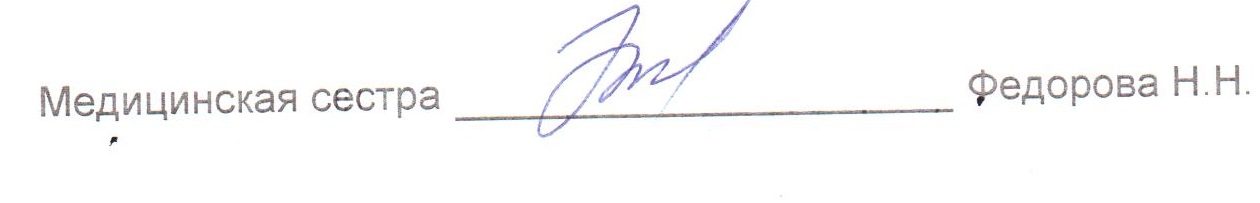 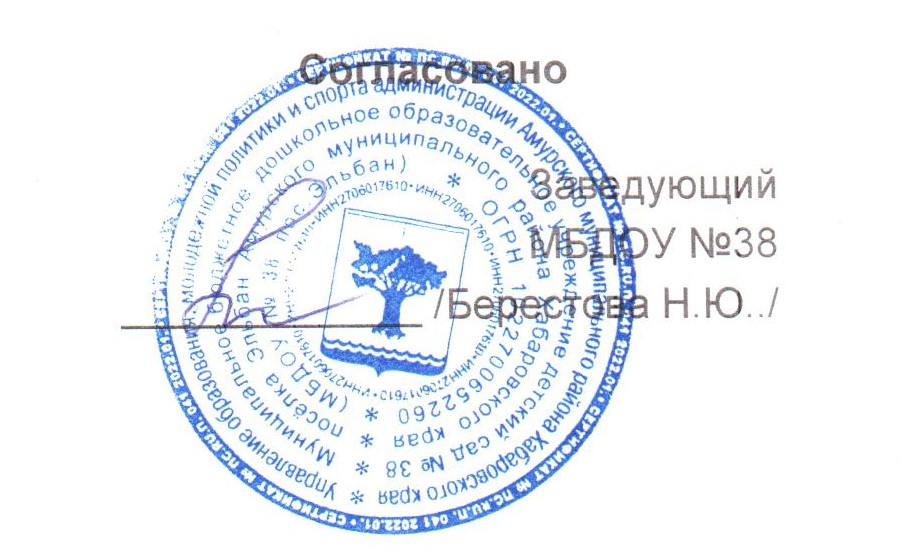 МЕНЮМЕНЮМЕНЮМЕНЮ12 апреля 2023 г.12 апреля 2023 г.12 апреля 2023 г.12 апреля 2023 г.12 апреля 2023 г.12 апреля 2023 г.12 апреля 2023 г.12 апреля 2023 г.12 апреля 2023 г.Ясли 12 часовЯсли 12 часовЯсли 12 часовЯсли 12 часовЯсли 12 часовЯсли 12 часовЯсли 12 часовЯсли 12 часовЯсли 12 часовЯсли 12 часовЯсли 12 часовЯсли 12 часовЯсли 12 часовЯсли 12 часовЯсли 12 часовСбор-
ник
рецеп-
турСбор-
ник
рецеп-
тур№
техн.
картыНаименование блюдаНаименование блюдаНаименование блюдаНаименование блюдаВыходВыходХимический составХимический составХимический составХимический составХимический составХимический составЭнерге-
тическая
ценность,
ккалВита-
мин
С, мгСбор-
ник
рецеп-
турСбор-
ник
рецеп-
тур№
техн.
картыНаименование блюдаНаименование блюдаНаименование блюдаНаименование блюдаВыходВыходБелки, гБелки, гЖиры, гЖиры, гЖиры, гУгле-
воды, гЭнерге-
тическая
ценность,
ккалВита-
мин
С, мгЗавтракЗавтракЗавтракЗавтракЗавтракЗавтракЗавтракЗавтракЗавтракЗавтракЗавтракЗавтракЗавтракЗавтракЗавтракЗавтракЗавтрак20082008214ОМЛЕТ НАТУРАЛЬНЫЙОМЛЕТ НАТУРАЛЬНЫЙОМЛЕТ НАТУРАЛЬНЫЙОМЛЕТ НАТУРАЛЬНЫЙ13013010,410,413,913,913,92,81780,3к/кк/кк/кЧАЙ С МОЛОКОМЧАЙ С МОЛОКОМЧАЙ С МОЛОКОМЧАЙ С МОЛОКОМ1801802,62,62,82,82,814920,520082008ХЛЕБ ПШЕНИЧНЫЙХЛЕБ ПШЕНИЧНЫЙХЛЕБ ПШЕНИЧНЫЙХЛЕБ ПШЕНИЧНЫЙ30302,22,20,20,20,214,66902008200813МАСЛО (ПОРЦИЯМИ)МАСЛО (ПОРЦИЯМИ)МАСЛО (ПОРЦИЯМИ)МАСЛО (ПОРЦИЯМИ)550,10,14,24,24,20,1380ИтогоИтогоИтогоИтогоИтогоИтогоИтого34534515,315,321,121,121,131,53770,8II ЗавтракII ЗавтракII ЗавтракII ЗавтракII ЗавтракII ЗавтракII ЗавтракII ЗавтракII ЗавтракII ЗавтракII ЗавтракII ЗавтракII ЗавтракII ЗавтракII ЗавтракII ЗавтракII Завтрак20082008СОК ФРУКТОВЫЙСОК ФРУКТОВЫЙСОК ФРУКТОВЫЙСОК ФРУКТОВЫЙ1001000ИтогоИтогоИтогоИтогоИтогоИтогоИтого1001000ОбедОбедОбедОбедОбедОбедОбедОбедОбедОбедОбедОбедОбедОбедОбедОбедОбед20122012САЛАТ ИЗ СОЛЕНЫХ ОГУРЦОВ С
ЛУКОМСАЛАТ ИЗ СОЛЕНЫХ ОГУРЦОВ С
ЛУКОМСАЛАТ ИЗ СОЛЕНЫХ ОГУРЦОВ С
ЛУКОМСАЛАТ ИЗ СОЛЕНЫХ ОГУРЦОВ С
ЛУКОМ30300,20,21,61,61,60,8190,62008200884ЩИ ИЗ СВЕЖЕЙ КАПУСТЫ С
КАРТОФЕЛЕМЩИ ИЗ СВЕЖЕЙ КАПУСТЫ С
КАРТОФЕЛЕМЩИ ИЗ СВЕЖЕЙ КАПУСТЫ С
КАРТОФЕЛЕМЩИ ИЗ СВЕЖЕЙ КАПУСТЫ С
КАРТОФЕЛЕМ1501502,52,58882,1935,620122012321ПЮРЕ КАРТОФЕЛЬНОЕПЮРЕ КАРТОФЕЛЬНОЕПЮРЕ КАРТОФЕЛЬНОЕПЮРЕ КАРТОФЕЛЬНОЕ1201200,50,54,14,14,10,81420,120082008231РЫБА, ТУШЕННАЯ В ТОМАТЕ С
ОВОЩАМИРЫБА, ТУШЕННАЯ В ТОМАТЕ С
ОВОЩАМИРЫБА, ТУШЕННАЯ В ТОМАТЕ С
ОВОЩАМИРЫБА, ТУШЕННАЯ В ТОМАТЕ С
ОВОЩАМИ808011,211,27,47,47,41,11140,8к/кк/кк/кХЛЕБ РЖАНО-ПШЕНИЧНЫЙХЛЕБ РЖАНО-ПШЕНИЧНЫЙХЛЕБ РЖАНО-ПШЕНИЧНЫЙХЛЕБ РЖАНО-ПШЕНИЧНЫЙ40400к/кк/кк/кКОМПОТ ИЗ СВЕЖИХ ЯБЛОККОМПОТ ИЗ СВЕЖИХ ЯБЛОККОМПОТ ИЗ СВЕЖИХ ЯБЛОККОМПОТ ИЗ СВЕЖИХ ЯБЛОК1501500,10,10,10,10,112,5521,2ИтогоИтогоИтогоИтогоИтогоИтогоИтого57057014,514,521,221,221,217,34208,3ПолдникПолдникПолдникПолдникПолдникПолдникПолдникПолдникПолдникПолдникПолдникПолдникПолдникПолдникПолдникПолдникПолдник20122012400МОЛОКО КИПЯЧЕНОЕМОЛОКО КИПЯЧЕНОЕМОЛОКО КИПЯЧЕНОЕМОЛОКО КИПЯЧЕНОЕ1701704,34,34,74,74,76,9870,820082008471БУЛОЧКА "ВЕСНУШКА"БУЛОЧКА "ВЕСНУШКА"БУЛОЧКА "ВЕСНУШКА"БУЛОЧКА "ВЕСНУШКА"50504,34,34,44,44,431,31620ИтогоИтогоИтогоИтогоИтогоИтогоИтого2202208,68,69,19,19,138,22490,8УжинУжинУжинУжинУжинУжинУжинУжинУжинУжинУжинУжинУжинУжинУжинУжинУжин20082008262ГОВЯДИНА, ТУШЕННАЯ С
КАПУСТОЙГОВЯДИНА, ТУШЕННАЯ С
КАПУСТОЙГОВЯДИНА, ТУШЕННАЯ С
КАПУСТОЙГОВЯДИНА, ТУШЕННАЯ С
КАПУСТОЙ18018010,810,827,927,927,98,623022,5720082008ХЛЕБ ПШЕНИЧНЫЙХЛЕБ ПШЕНИЧНЫЙХЛЕБ ПШЕНИЧНЫЙХЛЕБ ПШЕНИЧНЫЙ30302,22,20,20,20,214,669020082008411КИСЕЛЬ ИЗ КОНЦЕНТРАТА
ПЛОДОВО-ЯГОДНОГОКИСЕЛЬ ИЗ КОНЦЕНТРАТА
ПЛОДОВО-ЯГОДНОГОКИСЕЛЬ ИЗ КОНЦЕНТРАТА
ПЛОДОВО-ЯГОДНОГОКИСЕЛЬ ИЗ КОНЦЕНТРАТА
ПЛОДОВО-ЯГОДНОГО15015021,3850ИтогоИтогоИтогоИтогоИтогоИтогоИтого360360131328,128,128,144,538422,57ВсегоВсегоВсегоВсегоВсегоВсегоВсегоВсегоВсего51,451,479,579,579,5131,5143032,47